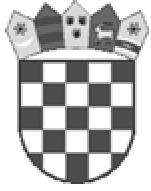 REPUBLIKA HRVATSKAŽUPANIJSKI SUD U ŠIBENIKU Komisija za provedbu javnog natječaja Broj: 7 Su-83/23-14Šibenik, 2. listopada 2023. Komisija za provedbu javnog natječaja za prijam u državnu službu na neodređeno vrijeme u Županijski sud u Šibeniku, na radno mjesto sudski savjetnik, radno mjesto I. vrste – 1 izvršitelj/izvršiteljica ("Narodne novine" broj 106/23 od 13. Rujna 2023.), na temelju odredbe članka 8. stavka 4. alineje 3. Uredbe o raspisivanju i provedbi javnog natječaja i internog oglasa u državnoj službi ("Narodne novine" broj: 78/17 i 89/19), utvrđuje:LISTU KANDIDATAprijavljenih na javni natječaj za prijam u državnu službu na neodređeno vrijeme u Županijski sud u Šibeniku, na radno mjesto: sudski savjetnik, radno mjesto I. vrste – 1 izvršitelj/izvršiteljica ("Narodne novine" broj 106/23 od 13. rujna 2023.), koji ispunjavaju formalne uvjete iz javnog natječaja i čije su prijave pravodobne i potpune:ime i prezime kandidata:I. L.V. D.L. V.F. Ć. M.J. B.V. B.A. B.Kandidati s navedene liste kandidata mogu pristupiti testiranju koje će se održati u zgradi Županijskog suda u Šibeniku, Stjepana Radića 81, dana:10. studenoga 2023. s početkom u 09,00 sati, soba 45.	Sadržaj i pravni izvori (literatura) za pripremanje kandidata objavljeni su na web stranici Županijskog suda u Šibeniku, zajedno s opisom poslova i podacima o plaći. Komisija za provedbu javnog natječaja